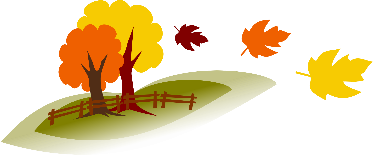 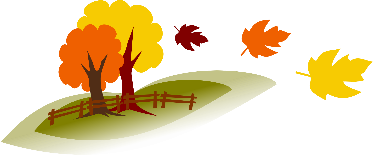 Dear Parent / Guardian, Welcome to a new term in class 5. It is lovely to see how all the children have settled in so well and are already working hard ! Its going to be a busy time with an interesting new topic to study. This term, Year 5 will be developing their skills and knowledge through a topic based around the theme of  ‘Clash of the Titans’. We will begin this term with looking at recent and ongoing sporting rivalries with focus on the Rugby World Cup. As well as literacy and maths skills, we will be looking at the history and geography associated with this topic which will also allow many opportunities to explore all other areas of the curriculum and particularly to link with our school values. If you have any resources or books for our ‘ topic table ’ or any other areas of the curriculum which would be suitable for the children to use ,  we would love to share them (Please label!).A full list of the areas we will be covering this term can be found at the end of this sheet. P.E. will be taught by Mr Howells on Monday  afternoons. Could you please provide your child with PE kit suitable for indoor and outdoor activities. Kit can be brought in on Mondays and kept in school until Friday.Homework will be sent home on a Friday and needs to be returned to school by the following Wednesday. Please help your child by checking their work to ensure that it is neatly presented and any comments on any support they needed would be appreciated. If you have any concerns or queries during the term please do not hesitate to contact me. You may pop into class at the end of any day or make an appointment via Mrs Matthews in the school office.  Thank you for your support.Ms PriceMathematicsProblem solving/reasoningReading and writing numbersPlace valueAddition and subtraction (mental and written)Multiples of numbers, factors and prime numbersCoordinates2D shapes Mean, mode, median and range of numbersAnglesFractions, decimals and percentagesData handlingEnglishIndividual and group reading – reading comprehensionMedium frequency spelling focusWeekly spellingsBig writing genres –  Recounts ,  letter writing poetryFocus  topic texts - Text and sentence level focusHandwriting and presentation.Science Light and soundICTDigital CitizenshipIndividual researchCommunication CollaborationWelshTimeTelevisionR.E & P.S.H.EThe Big FriezeClass charterMusicExploring Rhythm and Pulse Art and D.TPatternGraphic artTOPIC WORK – History/geographyIdentifying main features of countries in Rugby world CupMapworkDescribing main events, people and changes of sporting rivalries and historical rivalries–.Identifying customs and traditions of different countriesExploring geographical features of different countriesBegin to select and combine information from a range of sources to support an independent enquiry and evaluate its success.TOPIC WORK – History/geographyIdentifying main features of countries in Rugby world CupMapworkDescribing main events, people and changes of sporting rivalries and historical rivalries–.Identifying customs and traditions of different countriesExploring geographical features of different countriesBegin to select and combine information from a range of sources to support an independent enquiry and evaluate its success.P.EGames and Gym/DanceP.EGames and Gym/Dance